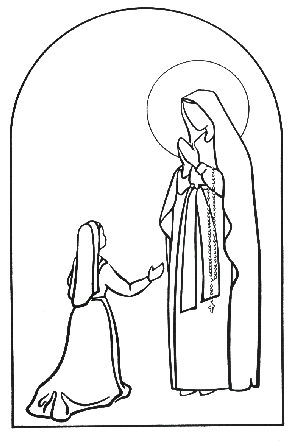 	Colegio Patrona Señora de Lourdes                         PROTOCOLO : ALUMNAS EMBARAZADASEl Colegio Patrona Señora de Lourdes fija el siguiente protocolo en relación a las alumnas embarazadas:Articulo 1º:	El derecho a ingresar y a permanecer en la educación básica y/o media, así como las facilidades académicas que el establecimientos debe otorgar a la alumna en situación de embarazo o maternidad se regirán por el siguiente Reglamento. Articulo 2º: Las alumnas en situación de embarazo o maternidad tienen los mismos derechos que los demás alumnos y alumnas en relación a su ingreso y permanencia en el  colegio, no pudiendo ser objeto de ningún tipo de discriminación, en especial el cambio de establecimiento o expulsión, la cancelación de matrícula, la negación de matrícula, la suspensión u otra similar.Articulo 3º:	El embarazo o maternidad de una alumna no podrá ser causal para cambiarla a un curso paralelo, salvo que ésta manifestare su voluntad expresa de cambio fundada en un certificado otorgado por un profesional competente.Articulo 4º:	Las autoridades directivas y el personal del establecimiento a que asistan la alumna en situación de embarazo o maternidad, deberán tener por ésta respeto por su condición. Articulo 5º:	La dirección del colegio otorgará las facilidades académicas necesarias para que las alumnas en situación de embarazo o maternidad asistan regularmente durante todo el período de embarazo al Establecimiento de Salud correspondiente para el control prenatal periódico, como asimismo, a los controles médicos de post parto y a los que con posterioridad requiera el lactante.  Articulo 6º:	En el caso que el uso del uniforme escolar sea obligatorio, la alumna en situación de embarazo tendrá el derecho a adaptarlo a sus especiales condiciones.Articulo 7º:	Las disposiciones contenidas en el Decreto Supremo N° 313 de 1972, del Ministerio del Trabajo y Previsión Social, que reglamenta el Seguro Escolar, serán aplicables a las alumnas en situación de embarazo o de maternidad. Articulo 8º:	Las alumnas en situación de embarazo o maternidad tendrán derecho a participar en organizaciones estudiantiles, así como en cualquier ceremonia que se realice en la que participen los demás alumnos y alumnas. Asimismo, tendrán derecho a asistir a todas las actividades extraprogramáticas que se realicen al interior o fuera del establecimiento educacional, con las excepciones que se deriven de las indicaciones del médico tratante. Articulo 9º: 	Las alumnas en estado de embarazo deberán asistir a las clases de Educación Física en forma regular, siguiendo las orientaciones del médico tratante, sin perjuicio de ser evaluadas en forma diferencial o ser eximidas en los casos en que por razones de salud así procediera.  Las alumnas que hayan sido madres estarán eximidas del Subsector de Educación Física hasta el término del puerperio. Asimismo, en casos calificados por el médico tratante, podrán eximirse de este Subsector.Articulo 10º: Las alumnas en estado de embarazo o maternidad serán sometidas a los procedimientos de evaluación establecidos en el Reglamento del Colegio, sin perjuicio de la obligación de los docentes directivos del establecimiento de otorgarles las facilidades académicas señaladas en el artículo 11, incluido un calendario flexible que resguarde el derecho a la educación de estas alumnas y de brindarles apoyos pedagógicos especiales mediante un sistema de tutorías realizado por los docentes y en el que podrán colaborar sus compañeros de clases.  Articulo 11: 	El colegio no exigirá a las alumnas en estado de embarazo o maternidad el 85% de asistencia  a clases durante el año escolar cuando las inasistencias tengan como causa directa enfermedades producidas por el embarazo, el parto, el post parto, enfermedades del hijo menor de un año, asistencia a control de embarazo, del post parto, control de niño sano, pediátrico u otras similares que determine el médico tratante.En el caso que la asistencia a clases durante el año escolar alcance menos de un 50%, el Director resolverá de conformidad con las normas establecidas en los Decretos Exentos de Educación Nºs. 511 de 1997, 112 y 158, ambos de 1999 y 83, de 2001 o los que se dictaren en su reemplazo, sin perjuicio del derecho de apelación de la alumna ante el Secretario Regional Ministerial de Educación respectivo.Articulo 12:	El colegio  otorgará  a las alumnas facilidades para compatibilizar su condición de estudiantes y de madres durante el período de lactancia. ..